ايّتها المبتهلة الی ملکوت اللّه طوبی لک بما انجذبقلبک…حضرت عبدالبهاءOriginal English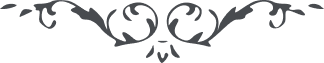 ٩١ ايّتها المبتهلة الی ملکوت اللّه طوبی لک بما انجذبقلبک الی جمال اللّه و تنوّر بنور العرفان و اشرق فيه شعاع الملکوت اعلمی انّ اللّه معک فی کلّ الأحوال و يحفظک من شئون الدّنيا و يجعلک خادمة فی کرمه العظيم … امّا قرينک الکريم يقتضی ان تعامليه احسن معاملة و تواظبی علی رضآئه و المداراة معه فی کلّ الأحوال حتّی يری بانّک بتوجّهک الی ملکوت اللّه زادت رأفتک معه و محبّتک للّه و مراعاتک لرضآئه فی کلّ حال. و انّی اتضرّع الی اللّه ان يجعلک مستقيمة علی حبّ اللّه و ناشرة لنفحات القدس فی تلک البقاع * 